No existen cuestiones que atañan al CCV.______________Asamblea de Radiocomunicaciones (AR-15) 
Ginebra, 26-30 de octubre de 2015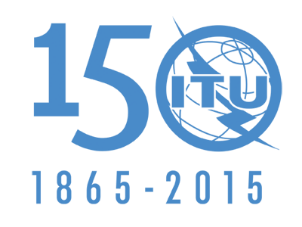 UNIÓN INTERNACIONAL DE TELECOMUNICACIONESDocumento CCV/1003-S26 de agosto de 2015Comité de Coordinación para el Vocabulariocuestiones asignadas al ccv